Starosta Oleśnicki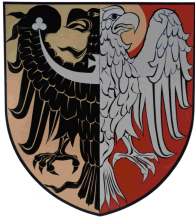 ul. Słowackiego 10, 56-400 OleśnicaOleśnica, dnia 17 marca 2022 r.AB.6740.813.2021.1. AKOBWIESZCZENIE 
O WYDANIU DECYZJI O ZEZWOLENIU NA REALIZACJĘ
INWESTYCJI DROGOWEJNa podstawie art. 11a ust. 11c, art. 11f  ust. 3 i ust. 4 ustawy z dnia 10 kwietnia 2003 r. 
o szczególnych zasadach przygotowania i realizacji inwestycji w zakresie dróg publicznych (tekst jednolity: Dz. U. z 2022 r., poz. 176)  art. 49 ustawy z dnia 14 czerwca 1960 r. Kodeks postępowania administracyjnego (tekst jednolity: Dz. U. z 2021 r., poz. 735, z późn. zm.),zawiadamiam,że po rozpatrzeniu wniosku Inwestora – Burmistrza Miasta Oleśnicy, Rynek – Ratusz, 56-400 Oleśnica, działającego za pośrednictwem pełnomocnika Pana Adama Pawłuckiego, złożonego dnia 22 grudnia 
2021 r. i skorygowanego w dniu 9 lutego 2021 r., Starosta Oleśnicki, decyzją Nr 1/2022 
z dnia 17 marca 2022 r., zmienił własną decyzję Nr 3/2020 z dnia 24 listopada 2020 r, zezwalającą 
na realizację inwestycji drogowej, dla zamierzenia budowlanego pod nazwą: „Budowa dróg 
o nawierzchni utwardzonej wraz z kanalizacją deszczową, oświetleniem ulicznym, siecią wodociągową i kanalizacją sanitarną w ul. Europejskiej, Holenderskiej, Greckiej oraz 
ul. Niemieckiej i Francuskiej na odcinku od ul. Europejskiej do ul. Włoskiej w Oleśnicy” 
w zakresie zmiany projektu zagospodarowania terenu ulicy Niemieckiej na odcinku od ulicy Belgijskiej do ulicy Włoskiej, poprzez zmianę szerokości jezdni o nawierzchni asfaltowej z 5.5 m na 6.0 m. oraz zmianę dwukierunkowej ścieżki rowerowej z dopuszczeniem ruchu pieszego o szerokości 3.5 m 
na ścieżkę rowerową o nawierzchni asfaltowej o szerokości 2.0 m. oddzielonej od jezdni opaską z kostki betonowej.Przedmiotowe zmiany w zagospodarowaniu terenu realizowane będą na niżej wymienionych działkach:Z treścią decyzji Starosty Oleśnickiego Nr 1/2022 wydanej dnia 17 marca 2022 r., zapoznać się można w siedzibie Starostwa Powiatowego w Oleśnicy przy ul. Słowackiego 10, w Wydziale Architektury i Budownictwa, pokój 321, 
w godzinach pracy Urzędu.W związku z powyższym informuję, zgodnie z art. 49 Kodeksu postępowania administracyjnego, że zawiadomienie niniejsze uważa się za dokonane po upływie czternastu dni od dnia publicznego ogłoszenia, tj. od daty ukazania się obwieszczenia na tablicy ogłoszeń Starostwa Powiatowego w Oleśnicy, na tablicy ogłoszeń Urzędu Miasta Oleśnicy, 
w Biuletynie Informacji Publicznej wymienionych Urzędów oraz w prasie lokalnej. Upływ czternastu dni, w ciągu których niniejsze obwieszczenie zostało podane do publicznej wiadomości w sposób określony powyżej powoduje, że czynność doręczenia decyzji Starosty Oleśnickiego uważa się za dokonaną ze skutkiem prawnym.Sporządziła: Anna Kamińskatel. (71) 314-01-53, II piętro, pokój 321                         ____________________________________________________________________________________	Starostwo Powiatowe w Oleśnicy, 56-400 Oleśnica, ul. Słowackiego 10,Strona internetowa: www.powiat-olesnicki.pl, e-mail: biuropodawcze@powiat-olesnicki.pltel. 71 314 01 11, fax: 314 01 10Lp.Obręb, jednostka ewidencyjnaAMNr działkiWłaściciel lub władający 
wg wypisu 
z ewidencji gruntów i budynków1.0001, Lucień94202/2Gospodarowanie zasobem nieruchomości:Burmistrz Miasta OleśnicaWłasność:Gmina Miasto Oleśnica2.0001, Lucień94205/2Gospodarowanie zasobem nieruchomości:Burmistrz Miasta OleśnicaWłasność:Gmina Miasto Oleśnica3.0001, Lucień94206/2Gospodarowanie zasobem nieruchomości:Burmistrz Miasta OleśnicaWłasność:Gmina Miasto Oleśnica4.0001, Lucień94207/2Gospodarowanie zasobem nieruchomości:Burmistrz Miasta OleśnicaWłasność:Gmina Miasto Oleśnica5.0001, Lucień94161Trwały zarząd:Sekcja Dróg Miejskich w OleśnicyWłasność:Gmina Miasto Oleśnica6.0001, Lucień94196Trwały zarząd:Sekcja Dróg Miejskich w OleśnicyWłasność:Gmina Miasto Oleśnica7.0001, Lucień94204/1Trwały zarząd:Sekcja Dróg Miejskich w OleśnicyWłasność:Gmina Miasto Oleśnica8.0001, Lucień94312Trwały zarząd:Sekcja Dróg Miejskich w OleśnicyWłasność:Gmina Miasto Oleśnica